10η ΠΡΟΣΚΛΗΣΗ ΣΥΓΚΛΗΣΗΣΕΠΙΤΡΟΠΗΣ ΠΟΙΟΤΗΤΑΣ ΖΩΗΣΚαλείστε να προσέλθετε σε Τακτική δια περιφοράς συνεδρίαση της Επιτροπής Ποιότητας Ζωής, σύμφωνα με τις εγκυκλίους 18318/1303-2020, 40/20930/31-03-2020, 33282/29-05-2020 και 426/77233/13-11-2020 του Υπ.Εσωτερικών (κανονιστικό πλαίσιο αντιμετώπισης του Κορωναϊού Covid 19 αναφορικά με την οργάνωση και λειτουργία των Δήμων),  που θα διεξαχθεί στο Δημαρχειακό Μέγαρο την 20η του μηνός Απριλίου έτους 2021, ημέρα Τρίτη και ώρα 12:00 για την συζήτηση και λήψη αποφάσεων στα παρακάτω θέματα της ημερήσιας διάταξης, σύμφωνα με τις σχετικές διατάξεις του άρθρου 75 του Ν.3852/2010 (ΦΕΚ Α' 87)όπως αντικαταστάθηκε με το άρθρο 77 του Ν.4555/2018 (ΦΕΚ 133/19-07-2018 τεύχος Α’) :1.Λήψη κανονιστικής απόφασης περί έγκρισης προσωρινής εργοταξιακής σήμανσης του έργου  << ΕΠΕΚΤΑΣΗ ΔΙΚΤΥΟΥ ΦΥΣΙΚΟΥ ΑΕΡΙΟΥ ΧΑΜΗΛΗΣ ΠΙΕΣΗΣ ΤΗΣ ΕΤΑΙΡΕΙΑΣ ΕΔΑ ΘΕΣΣ Α.Ε. ΣΤΗΝ ΠΕΡΙΟΧΗ Δ.Ε. ΤΡΙΚΚΑΙΩΝ, ΔΗΜΟΥ ΤΡΙΚΚΑΙΩΝ, ΓΙΑ ΤΗ ΣΥΝΔΕΣΗ ΤΩΝ ΕΓΚΑΤΑΣΤΑΣΕΩΝ ΜΟΚΙΑΣ Γ. ΚΑΙ ΣΙΑ Ο.Ε. ΚΑΙ ΚΛΙΑΦΑΣ Α.Ε., ΣΤΟ 3Ο ΧΙΛΙΟΜΕΤΡΟ ΤΗΣ ΕΘΝΙΚΗΣ ΟΔΟΥ ΤΡΙΚΑΛΩΝ-ΛΑΡΙΣΑΣ >>2.«Λήψη κανονιστικής απόφασης περί της έγκρισης τοποθέτησης ανακλαστήρων οδοστρώματος (μάτια γάτας), στην Επαρχιακή Οδό Τρικάλων – Διάσελλου στην Τ. Κ. Πλατάνου»3.Λήψη απόφασης περί έγκρισης προσωρινής εργοταξιακής σήμανσης του έργου  “Διέλευση αγωγού Φυσικού Αερίου επί της οδού Βαρβιτσιώτη- Πηνειού»4.«Συμβιβαστική αποζημίωση του Δήμου Τρικκαίων για Προσκύρωση Δημοτικής έκτασης στην ιδιοκτησία Αγορίτσας, Βασιλικής και Κωνσταντίνας Ιωάννου, στα Σαράγια».5.Τοποθετήσεις νέων κάδων Αστικών ΑπορριμμάτωνΠίνακας Αποδεκτών	ΚΟΙΝΟΠΟΙΗΣΗ	ΤΑΚΤΙΚΑ ΜΕΛΗ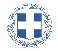 ΕΛΛΗΝΙΚΗ ΔΗΜΟΚΡΑΤΙΑ
ΝΟΜΟΣ ΤΡΙΚΑΛΩΝΔΗΜΟΣ ΤΡΙΚΚΑΙΩΝΓραμματεία Επιτροπής Ποιότητας ΖωήςΤρίκαλα,16 Απριλίου 2021
Αριθ. Πρωτ. : 11737ΠΡΟΣ :  Τα μέλη της Επιτροπής Ποιότητας Ζωής (Πίνακας Αποδεκτών)(σε περίπτωση κωλύματος παρακαλείσθε να ενημερώσετε τον αναπληρωτή σας).Η Πρόεδρος της Επιτροπής Ποιότητας ΖωήςΒΑΣΙΛΙΚΗ-ΕΛΕΝΗ ΜΗΤΣΙΑΔΗΑΝΤΙΔΗΜΑΡΧΟΣΒαβύλης ΣτέφανοςΒασταρούχας ΔημήτριοςΚωτούλας ΙωάννηςΛάππας ΜιχαήλΜητσιάδη Βασιλική-ΕλένηΠαζαΐτης ΔημήτριοςΚαταβούτας Γεώργιος-ΚωνσταντίνοςΟικονόμου ΙωάννηςΚελεπούρης ΓεώργιοςΔήμαρχος & μέλη Εκτελεστικής ΕπιτροπήςΓενικός Γραμματέας κ. Θωμά ΠαπασίκαΜπουκοβάλας Στέφανος  Πρόεδρο της Δημ. Κοιν. Τρικκαίων